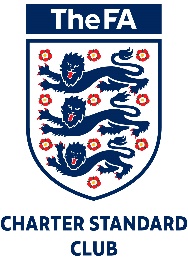 Young PlayersWe all have a responsibility to promote high standards of behaviour in the game. As a player, you have a big part to play. That’s why The FA is asking every player to follow a Respect Code of Conduct.When playing football, I will;Always play to the best of my abilityPlay fairly – I won’t cheat, complain or waste timeRespect my team-mates, the other team, the referee/match officials or my coach/managerPlay by the rules, as directed by the refereeShake hands with the other team and referee at the end of the gameListen and respond to what my coach or team manager tells me & understand that they have to do what’s best for the teamTalk to someone I trust or the club welfare officer if I’m unhappy about anything at my clubRespect the facilities home and awayI understand that if I do not follow the Code, any or all of the following actions may be taken by my club, County FA or The FA: I may:Be required to apologise to my team-mates, the other team, referee or team managerReceive a formal warning from the coach or the club committeeBe dropped or substitutedBe suspended from trainingBe required to leave the clubIn addition:My club, County FA or The FA may make my parent or carer aware if you have not followed any of the Code of ConductThe FA/County FA could impose a fine and suspension against my clubwww.thefa.com/respectwww.thefa.com/FootballsafeReviewThis statement will be reviewed by the Executive Committee Team each year, or sooner where new developments in guidance and legislation necessitate such a review, where factual clarification is required or changes to operational practices take place.Reviewed October 2020Next Review Date: September 2021Signed (Chairman):	Date: